Name:ANIKPE Angel Onyinyechukwu Dept: Biomedical Engineering Course: Mat104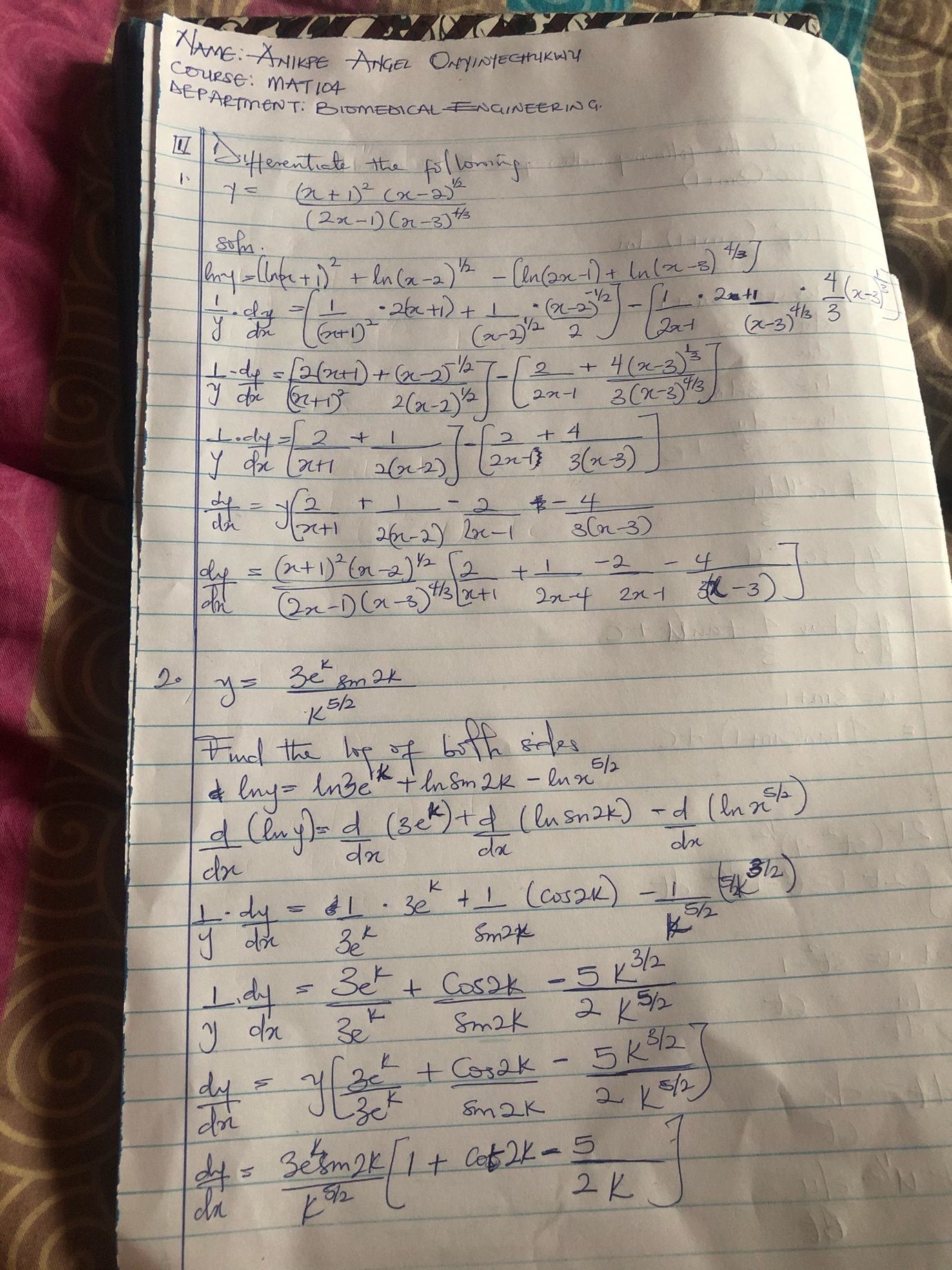 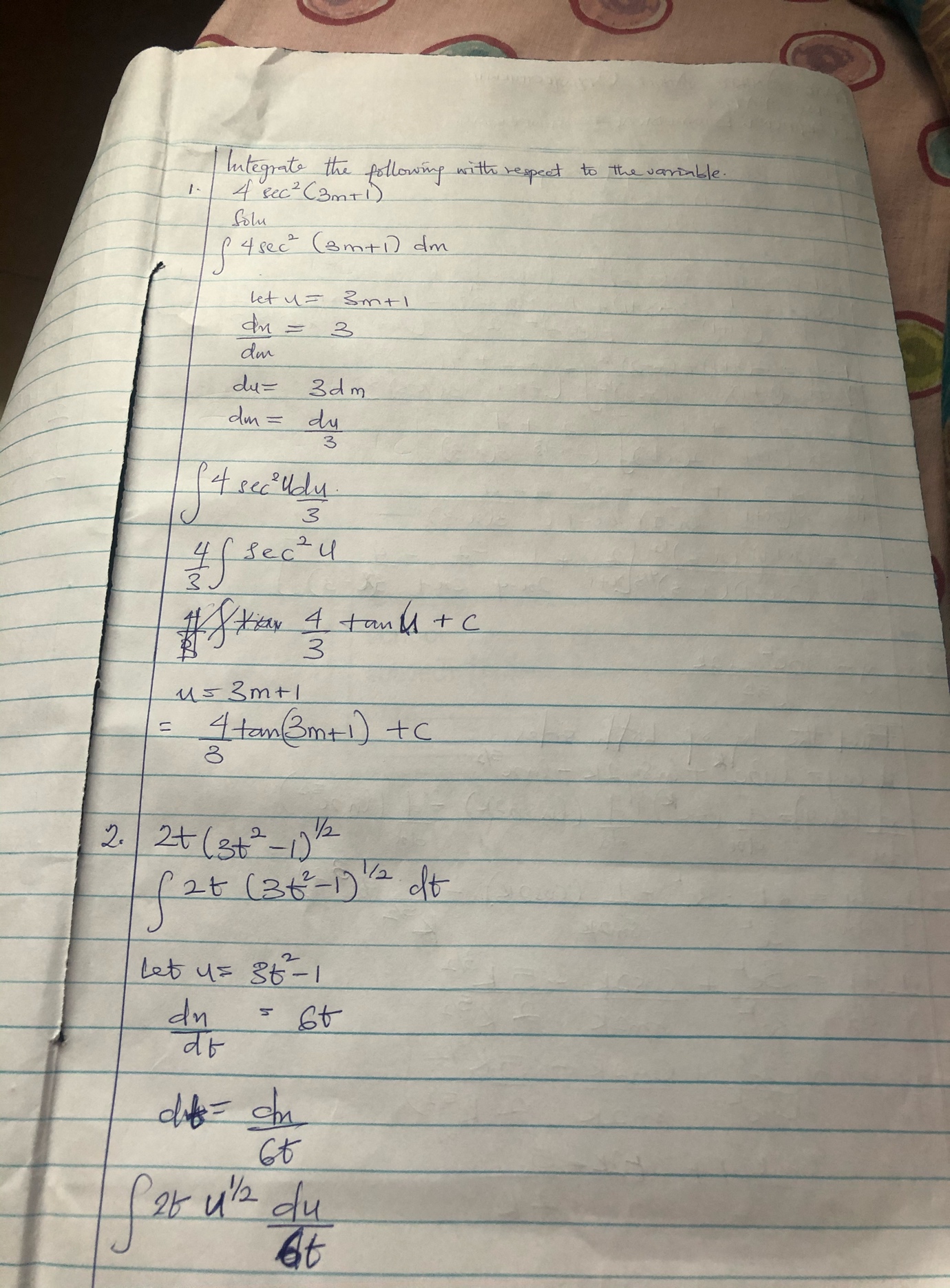 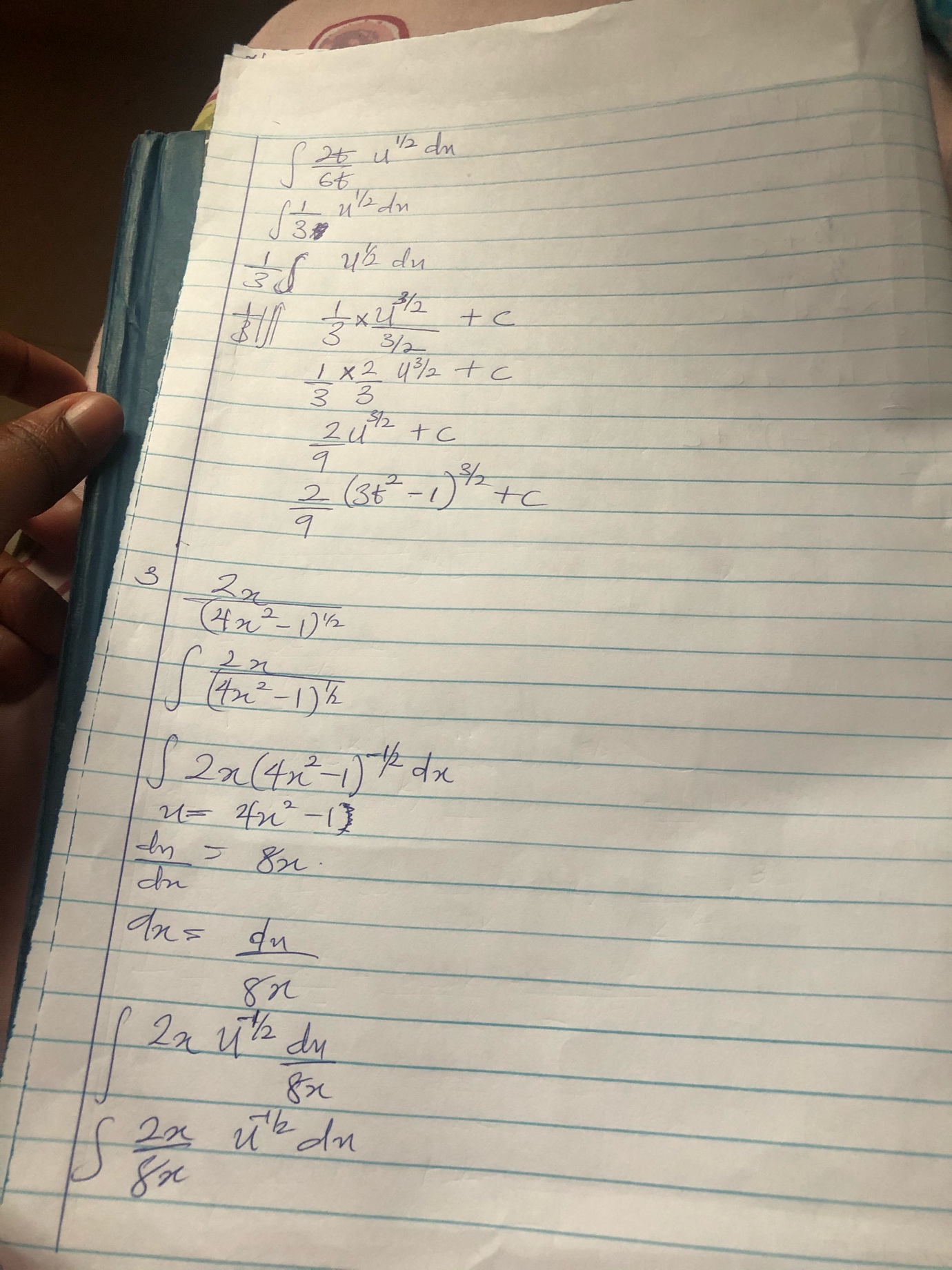 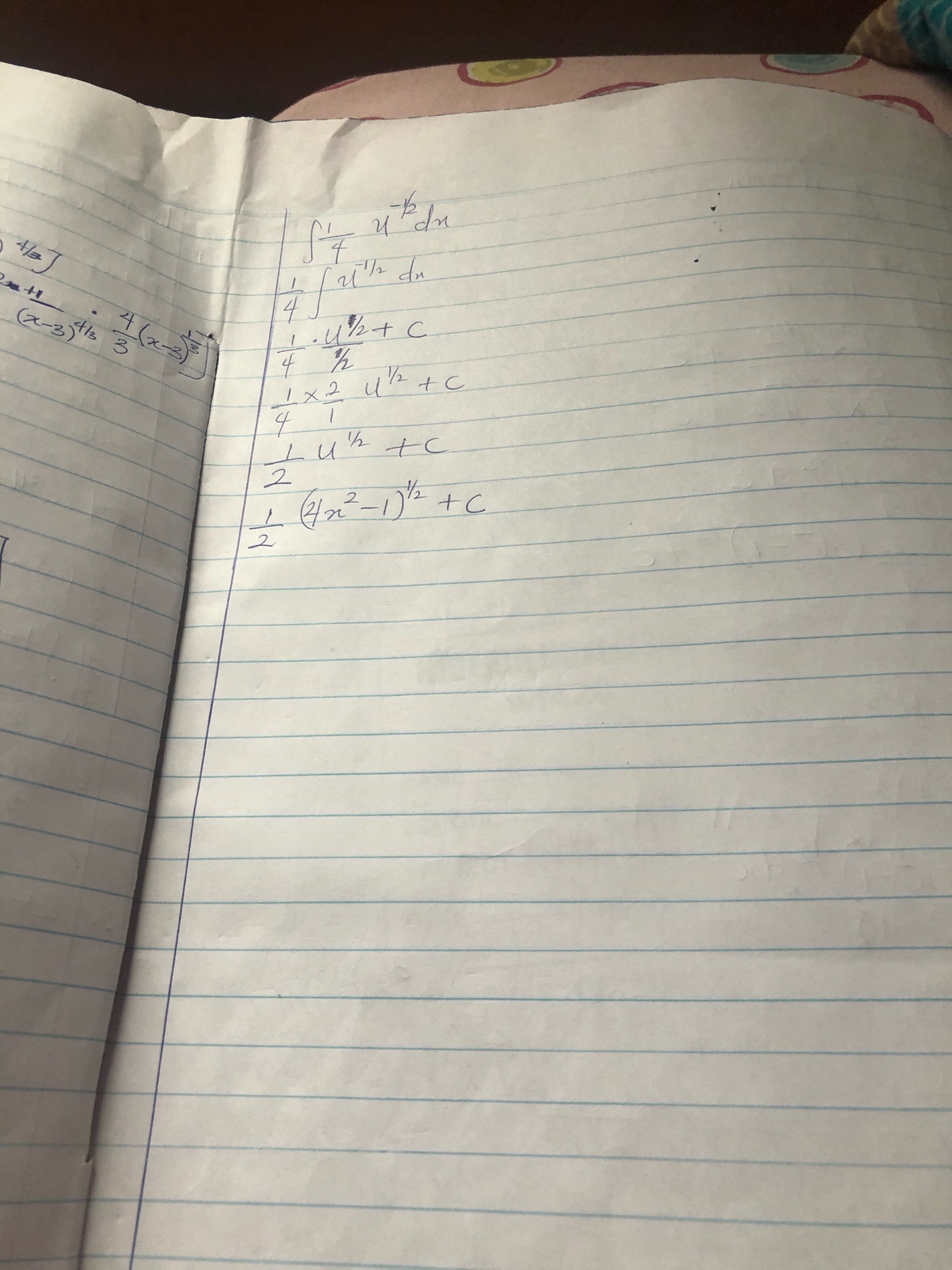 